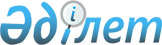 О некоторых вопросах передачи государственного имущества из республиканской собственности в коммунальную собственностьПостановление Правительства Республики Казахстан от 20 января 2016 года № 22.      В соответствии с постановлением Правительства Республики Казахстан от 1 июня 2011 года № 616 "Об утверждении Правил передачи государственного имущества, закрепленного за государственными юридическими лицами, из одного вида государственной собственности в другой" Правительство Республики Казахстан ПОСТАНОВЛЯЕТ:

      1. Передать из республиканской собственности с баланса государственного учреждения "Управление Делами Президента Республики Казахстан" наружные тепловые сети в коммунальную собственность города Астаны согласно приложению к настоящему постановлению.

      2. Комитету государственного имущества и приватизации Министерства финансов Республики Казахстан совместно с акиматом города Астаны и Управлением Делами Президента Республики Казахстан (по согласованию) в установленном законодательством порядке осуществить необходимые организационные мероприятия по приему-передаче имущества, указанного в приложении к настоящему постановлению.

      3. Настоящее постановление вводится в действие со дня его подписания.

      

  Перечень имущества, 
передаваемого из республиканской собственности
в коммунальную собственность города Астаны
					© 2012. РГП на ПХВ «Институт законодательства и правовой информации Республики Казахстан» Министерства юстиции Республики Казахстан
				Премьер-Министр
Республики Казахстан                           К. Масимов

 Приложение
к постановлению Правительства
Республики Казахстан
от 20 января 2016 года № 22№ п/п

Наименование 

объекта

Наименование имущества 

Ед. изм.

Кол-во

Технические характеристики

1

2

3

4

5

6

1.

Государственная резиденция "Нура" южнее улицы № 19 на левом берегу реки Ишим в городе Астане

Наружные сети теплоснабжения (теплотрасса)

метр

175,95

2Ду 76/160 мм ППУ-ПЭ (подземная)

1.

Государственная резиденция "Нура" южнее улицы № 19 на левом берегу реки Ишим в городе Астане

Наружные сети теплоснабжения (теплотрасса)

метр

527,87

2Ду 108/200 мм ППУ-ПЭ (подземная)

1.

Государственная резиденция "Нура" южнее улицы № 19 на левом берегу реки Ишим в городе Астане

Наружные сети теплоснабжения (теплотрасса)

метр

532,58

2Ду 133/225 мм ППУ-ПЭ (подземная)

1.

Государственная резиденция "Нура" южнее улицы № 19 на левом берегу реки Ишим в городе Астане

Наружные сети теплоснабжения (теплотрасса)

метр

3175,66

2Ду 159/250 мм ППУ-ПЭ (подземная)

1.

Государственная резиденция "Нура" южнее улицы № 19 на левом берегу реки Ишим в городе Астане

Наружные сети теплоснабжения (теплотрасса)

метр

23,20

2Ду 426/630 мм ППУ-ПЭ (подземная)

1.

Государственная резиденция "Нура" южнее улицы № 19 на левом берегу реки Ишим в городе Астане

Наружные сети теплоснабжения (теплотрасса)

метр

65,00

2Ду 159/250 мм ППУ-ПЭ (подземная)

